Jessica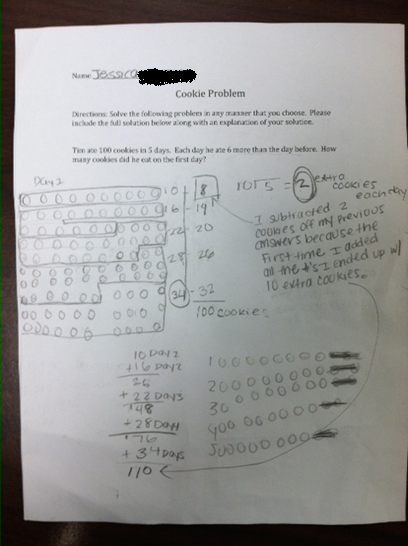 Ambrose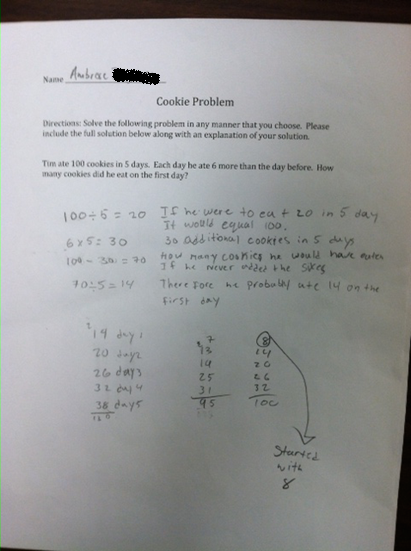 Monica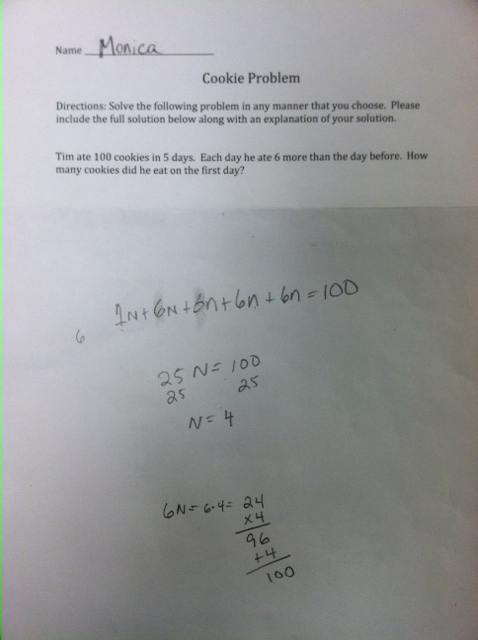 